	ПРОЕКТ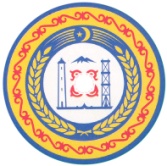          АДМИНИСТРАЦИЯ                                                          НОХЧИЙН РЕСПУБЛИКА НОЖАЙ-ЮРТОВСКОГО МУНИЦИПАЛЬНОГО         НАЖИН-ЮЬРТАН МУНИЦИПАЛЬНИ РАЙОНА ЧЕЧЕНСКОЙ РЕСПУБЛИКИ                         КIОШТАН АДМИНИСТРАЦИ366241, ЧР, Ножай-Юртовский район, с. Ножай-Юрт, ул. А.Кадырова 3, nojayurt@mail.ru.т/ф 8 (87148) 2-22-57ПОСТАНОВЛЕНИЕ«___»______ 2018 г.							№ _____                                   Об утверждении муниципальной программы «Развитие малого и среднего предпринимательства в Ножай-Юртовском муниципальном районе Чеченской Республики на 2018 - 2019 годы»В соответствии со статьей 179 Бюджетного кодекса Российской Федерации от 31 июля 1998 года № 145-ФЗ, Федеральным законом от 6 октября 2003 года № 131-ФЗ «Об общих принципах организации местного самоуправления в Российской Федерации», Федеральным законом от 24 июля 2007 года № 209-ФЗ «О развитии малого и среднего предпринимательства в Российской Федерации», Законом Чеченской Республики от 15 декабря 2009 года «О развитии малого и среднего предпринимательства в Чеченской Республике», постановлением Правительства Чеченской Республики от 19 декабря 2013 года № 350 «Об утверждении государственной программы Чеченской республики «Развитие малого и среднего предпринимательства в Чеченской Республике», постановлением Администрации Ножай-Юртовского муниципального района от 11.11.2011 года № 42 «Об утверждении Положения о порядке  разработки  и реализации муниципальных целевых программ на территории Ножай-Юртовского муниципального района» и в целях содействия развитию малого и среднего предпринимательства в Ножай-Юртовском муниципальном районе Администрация Ножай-Юртовского муниципального районаПОСТАНОВЛЯЕТ:1.Утвердить прилагаемую муниципальную программу «Развитие малого и среднего предпринимательства в Ножай-Юртовском муниципальном районе Чеченской Республики на 2018-2019 годы» (далее – Муниципальная программа).2. Организационному отделу Администрации Ножай-Юртовского муниципального района (Алхазурова Р.Х.) опубликовать настоящее постановление в средствах массовой информации и разместить на официальном сайте Администрации Ножай-Юртовского муниципального района в информационно-телекоммуникационной сети «Интернет».3. Контроль за выполнением настоящего постановления оставляю за собой.Глава администрацииА.Г. МузуруевУТВЕРЖДЕНАпостановлением АдминистрацииНожай-Юртовского муниципального района Чеченской Республикиот        «____»______2018____ года       №________МУНИЦИПАЛЬНАЯ ПРОГРАММА«Развитие малого и среднего предпринимательства 
в Ножай-Юртовском муниципальном районе
Чеченской Республики на 2018-2019 годы»с. Ножай-Юрт2018 г.Паспорт программыI. Характеристика проблемы развития малого и среднего предпринимательства и обоснование необходимости ее решения программным методомРазвитие малого и среднего предпринимательства Чеченской Республики (далее – МСП) является важным условием функционирования рыночной экономики и значительно влияет на изменение структуры общества и роста среднего класса.В настоящее время малый и средний бизнес характеризуется высокой степенью риска, значительной зависимостью от инициативы и способностей руководителя предприятия, финансовой и коммерческой неустойчивостью, низким уровнем финансовых резервов, ограниченностью основных фондов, сравнительно небольшим объемом хозяйственной деятельности, небольшой численностью работников и ограниченным числом управленческого персонала.Ситуацию, характеризующую развитие МСП в Ножай-Юртовском муниципальном районе за 2017 год, можно оценить по следующим показателям (по данным Чеченстата):количество субъектов МСП – 577 ед;число субъектов МСП на 1000 жителей – 9,87  ед;среднегодовая численность, занятых в МСП - 991 чел.;доля занятых в МСП в численности занятого населения – 13,3%;При этом необходимо отметить, что отсутствие полной статистической информации о деятельности всех субъектов МСП, недостаточное качество статистических показателей, получаемых на основе выборочных обследований, с использованием постоянно меняющейся методики расчета, отсутствия статистического наблюдения за индивидуальными предпринимателями затрудняет оценку реального уровня развития МСП.Число предпринимателей за 2017 год  увеличилось на 16% ( с 449 до 522), что свидетельствует о высоких темпах роста числа зарегистрированных предпринимателей. На 31 декабря 2017 года на территории Ножай-Юртовского муниципального района осуществляли свою деятельность 577 субъектов МСП, в том числе 522 индивидуальных предпринимателей.Структура малых предприятий по видам экономической деятельности в течение ряда лет остается практически неизменной. Сфера торговли в связи с достаточно высокой оборачиваемостью капитала является наиболее привлекательной для малого бизнеса. Оборот организаций розничной торговли по отношению к обороту всех предприятий достигает 66 %, второе место по удельному весу в структуре видов экономической деятельности района занимает сельское хозяйство – 22,7 %, обрабатывающие производства –1,9 %, прочие виды деятельности –9,4 %.Основными  факторами, сдерживающими развитие этого сектора экономики являются:- недостаточные меры муниципальной поддержки;- нехватка квалифицированных кадров рабочих специальностей для субъектов МСП;- низкое качество предпринимательской среды (у предпринимателей недостаточно навыков ведения бизнеса, опыта управления, экономических и юридических знаний, необходимых для более эффективного ведения бизнеса);- низкий уровень инициативы со стороны предпринимателей;- недостаточность у начинающих предпринимателей необходимых материальных и финансовых ресурсов для создания и развития собственного дела;- увеличение нагрузки на фонд заработной платы в связи с ростом величины страховых взносов.- высокая стоимость банковских кредитов;- низкая доступность площадей (производственных, торговых, офисных), в связи со слабо развитой инфраструктурой и постоянно возрастающей стоимостью аренды.Необходимость разработки программы на период 2018 – 2019 годы обусловлена следующими факторами:- сложностью и многообразием проблем, возникающих перед предпринимателями в процессе самореализации;- потребностью в координации усилий органов власти различных уровней и негосударственных организаций для решения проблем предпринимателей;- требованиями законодательства.Программа способствует реализации единой политики в области поддержки и развития МСП.II. Цель, основные задачи, показатели (целевые индикаторы) и сроки реализации программыЦель программы - улучшение условий для развития малого и среднего предпринимательства на территории района на основе формирования эффективных механизмов поддержки, способствующих:социально-экономическому развитию района;росту благосостояния граждан;обеспечению занятости и самозанятости населения.Исходя из социальной значимости малого и среднего предпринимательства для развития района, полномочий органов местного самоуправления по вопросам развития малого и среднего предпринимательства, муниципальная политика в отношении данного сектора экономики будет направлена на решение следующих задач:совершенствование правовых, экономических и организационных условий для развития малого и среднего предпринимательства на территории района;совершенствование системы получения субъектами малого и среднего предпринимательства организационной,  консультационной и информационной поддержки по вопросам ведения бизнеса;содействие дальнейшему укреплению социального статуса, повышению имиджа предпринимательства;создание благоприятных условий для обеспечения занятости и самозанятости населения в целях повышения материального благосостояния и возможности самореализации граждан.Реализация Программы направлена на достижение к концу 2019 года следующих показателей:увеличение доли среднесписочной численности работников (без внешних совместителей) малых предприятий (включая микропредприятия) в среднесписочной численности работников (без внешних совместителей) всех предприятий и организаций Ножай-Юртовского муниципального района до 15 %;увеличение доли продукции, произведенной субъектами МСП, в общем объеме валового муниципального продукта – до 26 %;достижение уровня среднемесячной заработной платы работников малых предприятий (включая микропредприятия) в Ножай-Юртовском муниципальном районе до 26 тыс. рублей;- увеличение количества созданных предприятий в сфере производства продукции (предоставления услуг) на 30 единиц.Развернутый перечень показателей и целевых индикаторов реализации программы приводится в приложении 1 к программе.Срок реализации программы – с 2018 по 2019 годы. Программа реализуется без разделения на этапы.III. Характеристика основных мероприятий программыСистема мероприятий программы представлена взаимосвязанными разделами (направлениями), которые предусматривают обеспечение преемственности и дальнейшего развития созданных механизмов поддержки малого предпринимательства. Каждый раздел решает задачи определенного направления поддержки предпринимательства, наиболее существенно влияющие на развитие благоприятной среды для предпринимательской деятельности.Мероприятия программы распределены на следующие направления:финансовая поддержка субъектов МСП предусматривает предоставление субсидий (грантов) начинающим субъектам малого предпринимательства для реализации собственных бизнес-проектов;информационная поддержка субъектов МСП включает:- ведение реестра субъектов МСП – получателей поддержки;- проведение выставок - ярмарок товаров народного потребления, производимых предприятиями МСП;- оказание квалифицированных консалтинговых услуг субъектам МСП;организационное обеспечение субъектов МСП предусматривает проведение совещаний, семинаров по вопросам деятельности субъектов МСП, участие субъектов МСП и организаций, образующих инфраструктуру поддержки субъектов МСП в республиканских семинарах, конференциях, съездах и т.д.поддержка субъектов МСП в сфере образования предусматривает подготовку, переподготовку и повышение квалификации кадров для субъектов МСП.Перечень мероприятий программы приводится в приложении 2 к программе.IV. Ожидаемые конечные результаты реализации программыВ результате реализации мероприятий программы предполагается достижение к концу 2019 года следующих показателей:1) социально-экономической эффективности:- увеличение численности субъектов малого и среднего предпринимательства и их работников в результате реализации муниципальной программы до 23 %;- увеличение доли занятого населения в малом предпринимательстве от общей численности занятого населения до 15 %;- увеличение доли субъектов малого и среднего предпринимательства, которые получат поддержку в результате реализации программы, от общего числа зарегистрированных на территории Ножай-Юртовского муниципального района до 25 %;- увеличение среднемесячной заработной платы работников на малых предприятиях до 10%;- увеличение доли налоговых поступлений от субъектов МСП в собственных налоговых доходах бюджета района до 6%.Достижение вышеперечисленных количественных показателей развития МСП позволит получить качественные социальные результаты:- развитие самозанятости населения и сокращение безработицы, снижения социальной напряженности;- насыщение потребительского рынка качественными товарами и услугами;- улучшение общественных отношений через развитие социального партнерства между властью, предпринимателями и наемными работниками;- укрепление социального статуса и повышение имиджа предпринимателя;2) бюджетной эффективности:- увеличение налоговых поступлений от субъектов МСП в собственных налоговых доходах бюджета района.V. Ресурсное обеспечение программыФинансирование мероприятий программы обеспечивается за счет средств бюджета Ножай-Юртовского муниципального района, бюджета Чеченской Республики (на конкурсной основе) и федерального бюджета (на конкурсной основе).Общий объем средств, направляемых на реализацию мероприятий программы в 2018 - 2019 годах, составляет 21 000,0 тыс. рублей, в том числе:2016 год - 10 500,0 тыс. рублей;2017 год - 10 500,0 тыс. рублей;из них по источникам:бюджет Ножай-Юртовского муниципального района 1 000,0 тыс. рублей;бюджет Чеченской Республики - 4 000,0 тыс. рублей (прогнозируется);федеральный бюджет – 16 000,0 тыс. рублей (прогнозируется).Средства бюджета Чеченской Республики, федерального бюджета, предусмотренные в программе включаются в объемы финансирования программы только по результатам конкурсов, проводимых соответственно Комитетом Правительства Чеченской Республики по малому бизнесу и предпринимательству, Министерством экономического развития Российской Федерации.Объемы софинансирования программы из средств бюджета Чеченской Республики, федерального бюджета, предусмотренных в программе носят прогнозный характер и подлежат ежегодному уточнению в соответствии с утверждением федерального бюджета, бюджета Чеченской Республики и бюджета Ножай-Юртовского муниципального района на очередной финансовый год, исходя из возможностей указанных бюджетов и других источников.Расходы на реализацию программы осуществляются в соответствии с требованиями федерального законодательства, условиями предоставления субсидий из федерального бюджета на поддержку МСП, нормативными правовыми актами Чеченской Республики, нормативными правовыми актами Комитета Правительства Чеченской Республики по малому бизнесу и предпринимательству, порядками и методиками их распределения и предоставления, разрабатываемыми Администрации Ножай-Юртовского муниципального района и утверждаемыми в установленном порядке.VI. Оценка эффективности реализации программыОценка результативности реализации программы осуществляется ответственным исполнителем за год путем анализа издержек и результативности программы (cost - effectiveness analysis - CEA). Для этого используется следующая формула расчета эффективности бюджетных расходов (эффективности реализации программы):Э = Р х П / Ф, где:Э – эффективность бюджетных расходов (эффективность реализации программы);Р – показатель результативности бюджетных расходов на реализацию программы;П – плановый объем бюджетных расходов на реализацию программы;Ф – фактический объем бюджетных расходов на реализацию программы.При определении показателей результативности бюджетных расходов на реализацию программы (Р) следует учесть, что они могут быть двух видов: 1) «чем больше, тем лучше»;2) «чем меньше, тем лучше».Для расчета показателя результативности типа «чем больше, тем лучше» используется формула: Рi = Пфi / Ппi, гдеРi – показатель результативности бюджетных расходов на реализацию Программы;Пфi – фактическое значение соответствующего показателя результата;Ппi – плановое значение соответствующего показателя результата.Для расчета результативности показателя типа «чем меньше, тем лучше» используется формула:Рi = Ппi / Пфi, гдеРi – показатель результативности бюджетных расходов на реализацию программы;Пфi – фактическое значение соответствующего показателя результата;Ппi – плановое значение соответствующего показателя результата.Формула расчета результативности бюджетных расходов на реализацию программы в случае использования нескольких показателей результата (WCEA):Р = nРi / n, где:Р – общий показатель результативности;nРi – сумма показателей результативности;n – количество показателей результативности.Интерпретацию оценок эффективности бюджетных расходов на реализацию программы необходимо осуществлять следующим образом:Интерпретация оценки эффективности бюджетных расходов на реализацию программыVII. Критерии выполнения программыКритериями выполнения программы являются:полное освоение средств бюджета Ножай-Юртовского муниципального района, направленных на реализацию мероприятий программы, а так же средств, привлеченных из других источников на финансирование мероприятий программы;достижение поставленных задач;увеличение количества субъектов МСП Ножай-Юртовского муниципального района;увеличение количества занятого населения в Ножай-Юртовском муниципальном районе;увеличение налоговых поступлений в бюджет Ножай-Юртовского муниципального района;создание благоприятных условий для дальнейшего развития и существования субъектов МСП в Ножай-Юртовском муниципальном районе.VIII. Механизм реализации программыАдминистрация Ножай-Юртовского муниципального района осуществляет организацию, координацию и контроль работ по выполнению программы, вносит в установленном порядке предложения по уточнению мероприятий программы с учётом складывающейся в районе социально-экономической ситуации. Меры поддержки, предусмотренные программой, распространяются на субъектов малого и среднего предпринимательства, зарегистрированных и осуществляющих деятельность на территории Ножай-Юртовского муниципального района.Контроль за целевым использованием средств программы осуществляется в соответствии с действующим законодательством и носит постоянный характер.ПРИЛОЖЕНИЕ 1к муниципальной программе «Развитие малого предпринимательства в Ножай-Юртовском муниципальном районе Чеченской Республики на 2018 – 2019 годы»Сведения о показателях (индикаторах) программы и их значенияхПРИЛОЖЕНИЕ 2к муниципальной программе «Развитие малого предпринимательства в Ножай-Юртовском муниципальном районе Чеченской Республики на 2018 – 2019 годы»Перечень основных мероприятий программыНаименование программы«Развитие малого и среднего предпринимательства в Ножай-Юртовском муниципальном районе Чеченской Республики на 2018 – 2019 годы» (далее – программа)«Развитие малого и среднего предпринимательства в Ножай-Юртовском муниципальном районе Чеченской Республики на 2018 – 2019 годы» (далее – программа)«Развитие малого и среднего предпринимательства в Ножай-Юртовском муниципальном районе Чеченской Республики на 2018 – 2019 годы» (далее – программа)«Развитие малого и среднего предпринимательства в Ножай-Юртовском муниципальном районе Чеченской Республики на 2018 – 2019 годы» (далее – программа)«Развитие малого и среднего предпринимательства в Ножай-Юртовском муниципальном районе Чеченской Республики на 2018 – 2019 годы» (далее – программа)Дата утверждения программы (наименование и номер соответствующего нормативного акта)Постановление Администрации Ножай-Юртовского муниципального района Чеченской Республики от «___»____20___ года № ____
«Об утверждении муниципальной программы «Развитие малого и среднего предпринимательства в Ножай-Юртовском муниципальном районе Чеченской Республики на 2018 – 2019 годы»Постановление Администрации Ножай-Юртовского муниципального района Чеченской Республики от «___»____20___ года № ____
«Об утверждении муниципальной программы «Развитие малого и среднего предпринимательства в Ножай-Юртовском муниципальном районе Чеченской Республики на 2018 – 2019 годы»Постановление Администрации Ножай-Юртовского муниципального района Чеченской Республики от «___»____20___ года № ____
«Об утверждении муниципальной программы «Развитие малого и среднего предпринимательства в Ножай-Юртовском муниципальном районе Чеченской Республики на 2018 – 2019 годы»Постановление Администрации Ножай-Юртовского муниципального района Чеченской Республики от «___»____20___ года № ____
«Об утверждении муниципальной программы «Развитие малого и среднего предпринимательства в Ножай-Юртовском муниципальном районе Чеченской Республики на 2018 – 2019 годы»Постановление Администрации Ножай-Юртовского муниципального района Чеченской Республики от «___»____20___ года № ____
«Об утверждении муниципальной программы «Развитие малого и среднего предпринимательства в Ножай-Юртовском муниципальном районе Чеченской Республики на 2018 – 2019 годы»Основание для разработки программыБюджетный кодекс Российской Федерации от 31 июля 1998 года 
№ 145-ФЗ;Федеральный закон от 6 октября 2003 года № 131-ФЗ «Об общих принципах организации местного самоуправления в Российской Федерации»;Федеральный закон от 24 июля 2007 года № 209-ФЗ «О развитии малого и среднего предпринимательства в Российской Федерации»;Закон Чеченской Республики от 15 декабря 2009 года № 70-РЗ «О развитии малого и среднего предпринимательства в Чеченской Республике»Бюджетный кодекс Российской Федерации от 31 июля 1998 года 
№ 145-ФЗ;Федеральный закон от 6 октября 2003 года № 131-ФЗ «Об общих принципах организации местного самоуправления в Российской Федерации»;Федеральный закон от 24 июля 2007 года № 209-ФЗ «О развитии малого и среднего предпринимательства в Российской Федерации»;Закон Чеченской Республики от 15 декабря 2009 года № 70-РЗ «О развитии малого и среднего предпринимательства в Чеченской Республике»Бюджетный кодекс Российской Федерации от 31 июля 1998 года 
№ 145-ФЗ;Федеральный закон от 6 октября 2003 года № 131-ФЗ «Об общих принципах организации местного самоуправления в Российской Федерации»;Федеральный закон от 24 июля 2007 года № 209-ФЗ «О развитии малого и среднего предпринимательства в Российской Федерации»;Закон Чеченской Республики от 15 декабря 2009 года № 70-РЗ «О развитии малого и среднего предпринимательства в Чеченской Республике»Бюджетный кодекс Российской Федерации от 31 июля 1998 года 
№ 145-ФЗ;Федеральный закон от 6 октября 2003 года № 131-ФЗ «Об общих принципах организации местного самоуправления в Российской Федерации»;Федеральный закон от 24 июля 2007 года № 209-ФЗ «О развитии малого и среднего предпринимательства в Российской Федерации»;Закон Чеченской Республики от 15 декабря 2009 года № 70-РЗ «О развитии малого и среднего предпринимательства в Чеченской Республике»Бюджетный кодекс Российской Федерации от 31 июля 1998 года 
№ 145-ФЗ;Федеральный закон от 6 октября 2003 года № 131-ФЗ «Об общих принципах организации местного самоуправления в Российской Федерации»;Федеральный закон от 24 июля 2007 года № 209-ФЗ «О развитии малого и среднего предпринимательства в Российской Федерации»;Закон Чеченской Республики от 15 декабря 2009 года № 70-РЗ «О развитии малого и среднего предпринимательства в Чеченской Республике»Заказчик программыАдминистрация Ножай-Юртовского муниципального района Чеченской республики (далее – Администрация Ножай-Юртовского муниципального района)Администрация Ножай-Юртовского муниципального района Чеченской республики (далее – Администрация Ножай-Юртовского муниципального района)Администрация Ножай-Юртовского муниципального района Чеченской республики (далее – Администрация Ножай-Юртовского муниципального района)Администрация Ножай-Юртовского муниципального района Чеченской республики (далее – Администрация Ножай-Юртовского муниципального района)Администрация Ножай-Юртовского муниципального района Чеченской республики (далее – Администрация Ножай-Юртовского муниципального района)Основные разработчики программыОтдел экономического анализа, предпринимательства, торговли и  инвестиций Администрации Ножай-Юртовского муниципального районаОтдел экономического анализа, предпринимательства, торговли и  инвестиций Администрации Ножай-Юртовского муниципального районаОтдел экономического анализа, предпринимательства, торговли и  инвестиций Администрации Ножай-Юртовского муниципального районаОтдел экономического анализа, предпринимательства, торговли и  инвестиций Администрации Ножай-Юртовского муниципального районаОтдел экономического анализа, предпринимательства, торговли и  инвестиций Администрации Ножай-Юртовского муниципального районаОтветственный исполнитель программыОтдел экономического анализа, предпринимательства, торговли и  инвестиций Администрации Ножай-Юртовского муниципального районаОтдел экономического анализа, предпринимательства, торговли и  инвестиций Администрации Ножай-Юртовского муниципального районаОтдел экономического анализа, предпринимательства, торговли и  инвестиций Администрации Ножай-Юртовского муниципального районаОтдел экономического анализа, предпринимательства, торговли и  инвестиций Администрации Ножай-Юртовского муниципального районаОтдел экономического анализа, предпринимательства, торговли и  инвестиций Администрации Ножай-Юртовского муниципального районаОтветственные лица для контактовАлхотов Минкаил Газалиевич–начальник отдела экономического анализа, предпринимательства, торговли и  инвестиций Администрации Ножай-Юртовского муниципального района 8 963 709 49 02Алхотов Минкаил Газалиевич–начальник отдела экономического анализа, предпринимательства, торговли и  инвестиций Администрации Ножай-Юртовского муниципального района 8 963 709 49 02Алхотов Минкаил Газалиевич–начальник отдела экономического анализа, предпринимательства, торговли и  инвестиций Администрации Ножай-Юртовского муниципального района 8 963 709 49 02Алхотов Минкаил Газалиевич–начальник отдела экономического анализа, предпринимательства, торговли и  инвестиций Администрации Ножай-Юртовского муниципального района 8 963 709 49 02Алхотов Минкаил Газалиевич–начальник отдела экономического анализа, предпринимательства, торговли и  инвестиций Администрации Ножай-Юртовского муниципального района 8 963 709 49 02Цель программыУлучшение условий для развития малого и среднего предпринимательства на территории Ножай-Юртовского муниципального района Чеченской Республики (далее так же – район) на основе формирования эффективных механизмов поддержки и способствующих:социально-экономическому развитию района;росту благосостояния граждан;занятости и самозанятости населенияУлучшение условий для развития малого и среднего предпринимательства на территории Ножай-Юртовского муниципального района Чеченской Республики (далее так же – район) на основе формирования эффективных механизмов поддержки и способствующих:социально-экономическому развитию района;росту благосостояния граждан;занятости и самозанятости населенияУлучшение условий для развития малого и среднего предпринимательства на территории Ножай-Юртовского муниципального района Чеченской Республики (далее так же – район) на основе формирования эффективных механизмов поддержки и способствующих:социально-экономическому развитию района;росту благосостояния граждан;занятости и самозанятости населенияУлучшение условий для развития малого и среднего предпринимательства на территории Ножай-Юртовского муниципального района Чеченской Республики (далее так же – район) на основе формирования эффективных механизмов поддержки и способствующих:социально-экономическому развитию района;росту благосостояния граждан;занятости и самозанятости населенияУлучшение условий для развития малого и среднего предпринимательства на территории Ножай-Юртовского муниципального района Чеченской Республики (далее так же – район) на основе формирования эффективных механизмов поддержки и способствующих:социально-экономическому развитию района;росту благосостояния граждан;занятости и самозанятости населенияЗадачи программыСовершенствование правовых, экономических и организационных условий для развития малого и среднего предпринимательства на территории района;совершенствование системы получения субъектами малого и среднего предпринимательства организационной, консультационной и информационной поддержки по вопросам ведения бизнеса;содействие дальнейшему укреплению социального статуса, повышению имиджа предпринимательства;создание благоприятных условий для обеспечения занятости и самозанятости населения в целях повышения материального благосостояния и возможности самореализации гражданСовершенствование правовых, экономических и организационных условий для развития малого и среднего предпринимательства на территории района;совершенствование системы получения субъектами малого и среднего предпринимательства организационной, консультационной и информационной поддержки по вопросам ведения бизнеса;содействие дальнейшему укреплению социального статуса, повышению имиджа предпринимательства;создание благоприятных условий для обеспечения занятости и самозанятости населения в целях повышения материального благосостояния и возможности самореализации гражданСовершенствование правовых, экономических и организационных условий для развития малого и среднего предпринимательства на территории района;совершенствование системы получения субъектами малого и среднего предпринимательства организационной, консультационной и информационной поддержки по вопросам ведения бизнеса;содействие дальнейшему укреплению социального статуса, повышению имиджа предпринимательства;создание благоприятных условий для обеспечения занятости и самозанятости населения в целях повышения материального благосостояния и возможности самореализации гражданСовершенствование правовых, экономических и организационных условий для развития малого и среднего предпринимательства на территории района;совершенствование системы получения субъектами малого и среднего предпринимательства организационной, консультационной и информационной поддержки по вопросам ведения бизнеса;содействие дальнейшему укреплению социального статуса, повышению имиджа предпринимательства;создание благоприятных условий для обеспечения занятости и самозанятости населения в целях повышения материального благосостояния и возможности самореализации гражданСовершенствование правовых, экономических и организационных условий для развития малого и среднего предпринимательства на территории района;совершенствование системы получения субъектами малого и среднего предпринимательства организационной, консультационной и информационной поддержки по вопросам ведения бизнеса;содействие дальнейшему укреплению социального статуса, повышению имиджа предпринимательства;создание благоприятных условий для обеспечения занятости и самозанятости населения в целях повышения материального благосостояния и возможности самореализации гражданЦелевые индикаторы и показатели программыПоказатель (индикатор) Показатель (индикатор) Показатель (индикатор) 20182019Целевые индикаторы и показатели программыКоличество субъектов малого и  среднего предпринимательства, получивших поддержкуКоличество субъектов малого и  среднего предпринимательства, получивших поддержкуКоличество субъектов малого и  среднего предпринимательства, получивших поддержку165180Целевые индикаторы и показатели программыДоля среднесписочной численности работников (без внешних совместителей) субъектов малого предпринимательства в среднесписочной численности работников (без внешних совместителей) всех предприятий и организаций (%)Доля среднесписочной численности работников (без внешних совместителей) субъектов малого предпринимательства в среднесписочной численности работников (без внешних совместителей) всех предприятий и организаций (%)Доля среднесписочной численности работников (без внешних совместителей) субъектов малого предпринимательства в среднесписочной численности работников (без внешних совместителей) всех предприятий и организаций (%)14,415,0Целевые индикаторы и показатели программыДоля продукции, произведенной субъектами малого предпринимательства, в общем объеме валового муниципального продукта (%)Доля продукции, произведенной субъектами малого предпринимательства, в общем объеме валового муниципального продукта (%)Доля продукции, произведенной субъектами малого предпринимательства, в общем объеме валового муниципального продукта (%)2026Целевые индикаторы и показатели программыКоличество вновь зарегистрированных субъектов малого предпринимательства в Ножай-Юртовском муниципальном районе (ед.)Количество вновь зарегистрированных субъектов малого предпринимательства в Ножай-Юртовском муниципальном районе (ед.)Количество вновь зарегистрированных субъектов малого предпринимательства в Ножай-Юртовском муниципальном районе (ед.)7075Целевые индикаторы и показатели программыКоличество вновь зарегистрированных субъектов малого и среднего предпринимательства на 1000 существующих (ед.)Количество вновь зарегистрированных субъектов малого и среднего предпринимательства на 1000 существующих (ед.)Количество вновь зарегистрированных субъектов малого и среднего предпринимательства на 1000 существующих (ед.)113116Этапы и сроки реализации программы2018 – 2019 годы, без разделения на этапы2018 – 2019 годы, без разделения на этапы2018 – 2019 годы, без разделения на этапы2018 – 2019 годы, без разделения на этапы2018 – 2019 годы, без разделения на этапыОсновные направления программыФинансовая поддержка субъектов малого и среднего предпринимательства;информационная поддержка субъектов малого и среднего предпринимательства;организационное обеспечение малого и среднего предпринимательства;поддержка субъектов малого и среднего предпринимательства в сфере образованияФинансовая поддержка субъектов малого и среднего предпринимательства;информационная поддержка субъектов малого и среднего предпринимательства;организационное обеспечение малого и среднего предпринимательства;поддержка субъектов малого и среднего предпринимательства в сфере образованияФинансовая поддержка субъектов малого и среднего предпринимательства;информационная поддержка субъектов малого и среднего предпринимательства;организационное обеспечение малого и среднего предпринимательства;поддержка субъектов малого и среднего предпринимательства в сфере образованияФинансовая поддержка субъектов малого и среднего предпринимательства;информационная поддержка субъектов малого и среднего предпринимательства;организационное обеспечение малого и среднего предпринимательства;поддержка субъектов малого и среднего предпринимательства в сфере образованияФинансовая поддержка субъектов малого и среднего предпринимательства;информационная поддержка субъектов малого и среднего предпринимательства;организационное обеспечение малого и среднего предпринимательства;поддержка субъектов малого и среднего предпринимательства в сфере образованияОбъемы и источники финансирования программы, в том числе по годам:Расходы (тыс. рублей)Расходы (тыс. рублей)Расходы (тыс. рублей)Расходы (тыс. рублей)Расходы (тыс. рублей)Объемы и источники финансирования программы, в том числе по годам:Всего2018 год2019 год2019 год2019 годсредства бюджета Ножай-Юртовского муниципального района1 000500500500500средства бюджета Чеченской Республики4 0002 00012 00012 00012 0001средства федерального бюджета16 00018 00018 00018 00018 0001Ожидаемые результаты реализации программыУвеличение численности субъектов малого и среднего предпринимательства и их работников до 18%;увеличение доли занятых в малом и среднем предпринимательстве в численности занятых в экономике до 15%;увеличение среднемесячной заработной платы на малых и средних предприятиях до 10%;увеличение доли налоговых поступлений от субъектов малого и среднего предпринимательства в местных налоговых доходах бюджета района до 6 %.Увеличение численности субъектов малого и среднего предпринимательства и их работников до 18%;увеличение доли занятых в малом и среднем предпринимательстве в численности занятых в экономике до 15%;увеличение среднемесячной заработной платы на малых и средних предприятиях до 10%;увеличение доли налоговых поступлений от субъектов малого и среднего предпринимательства в местных налоговых доходах бюджета района до 6 %.Увеличение численности субъектов малого и среднего предпринимательства и их работников до 18%;увеличение доли занятых в малом и среднем предпринимательстве в численности занятых в экономике до 15%;увеличение среднемесячной заработной платы на малых и средних предприятиях до 10%;увеличение доли налоговых поступлений от субъектов малого и среднего предпринимательства в местных налоговых доходах бюджета района до 6 %.Увеличение численности субъектов малого и среднего предпринимательства и их работников до 18%;увеличение доли занятых в малом и среднем предпринимательстве в численности занятых в экономике до 15%;увеличение среднемесячной заработной платы на малых и средних предприятиях до 10%;увеличение доли налоговых поступлений от субъектов малого и среднего предпринимательства в местных налоговых доходах бюджета района до 6 %.Увеличение численности субъектов малого и среднего предпринимательства и их работников до 18%;увеличение доли занятых в малом и среднем предпринимательстве в численности занятых в экономике до 15%;увеличение среднемесячной заработной платы на малых и средних предприятиях до 10%;увеличение доли налоговых поступлений от субъектов малого и среднего предпринимательства в местных налоговых доходах бюджета района до 6 %.Значение показателя эффективности бюджетных расходов (Э)Интерпретация оценки эффективности расходовЭ≥1Высокая эффективность 0,8≤Э<1Эффективность бюджетных расходов0,5≤Э<0,8Низкая эффективность бюджетных расходовЭ<0,5Неэффективность бюджетных расходов№п/пПоказатель (индикатор) наименованиеЕдиница измеренияЗначение показателя по годамЗначение показателя по годам№п/пПоказатель (индикатор) наименованиеЕдиница измерения201820191Количество субъектов малого и среднего предпринимательства, получивших государственную  поддержкуед.1651802Доля среднесписочной численности работников (без внешних совместителей), занятых на микропредприятиях, малых и средних предприятиях и у индивидуальных предпринимателей, в общей численности занятого населения%14,415,03Доля продукции, произведенной субъектами малого и среднего предпринимательства, в общем объеме валового муниципального продукта%20264Количество вновь зарегистрированных субъектов малого и среднего предпринимательства в Ножай-Юртовском муниципальном районеед.70755Количество вновь зарегистрированных субъектов малого и среднего предпринимательства на тысячу существующих субъектов малого и среднего предпринимательстваед.1131166Количество субъектов малого и среднего предпринимательства (включая индивидуальных предпринимателей) в расчете на 1 тыс. человек населения субъекта Российской Федерации;ед.11,012,037Количество вновь созданных рабочих мест (включая вновь зарегистрированных индивидуальных предпринимателей)180230По мероприятиям ПрограммыПо мероприятиям ПрограммыПо мероприятиям ПрограммыПо мероприятиям ПрограммыПо мероприятиям Программы1Предоставление субсидий (грантов) начинающим субъектам малого предпринимательства для реализации собственных бизнес-проектовЧисло поддерживаемых субъектов малого предпринимательства, ед.30302Ведение реестра субъектов малого и среднего предпринимательства – получателей поддержкиЧисло поддерживаемых субъектов малого предпринимательства, ед.1651803Проведение выставок – ярмарок товаров народного потребления, производимых предприятиями малого и среднего бизнесаЧисло поддерживаемых субъектов малого предпринимательства, ед.574Субсидирования организаций, образующих инфраструктуру поддержки субъектов малого и среднего предпринимательства, оказывающих образовательные и консалтинговые услугиЧисло поддерживаемых субъектов малого предпринимательства, ед.115Субсидирование субъектов малого и среднего предпринимательства и субсидирование субъектов малого и среднего предпринимательства и организаций, образующих инфраструктуру поддержки субъектов малого и среднего предпринимательства, оказывающих информационные услуги и услуги по выставочно-ярмарочной деятельностиЧисло поддерживаемых субъектов малого предпринимательства, ед.30306Подготовка, переподготовка и повышение квалификации кадров для субъектов малого и среднего предпринимательстваЧисло поддерживаемых субъектов малого предпринимательства, ед.129142Среднее значение показателя эффективности бюджетных расходов по программебаллы0,80,8№ п/пМероприятия программыОтветственный исполнительСрок реализацииСрок реализацииОжидаемый результат(краткое описание)№ п/пМероприятия программыОтветственный исполнительначалоокончаниеОжидаемый результат(краткое описание)1Финансовая поддержка субъектов МСП1.1Предоставление субсидий (грантов) начинающим субъектам малого предпринимательства для реализации собственных бизнес-проектовОтдел экономического анализа, предпринимательства, торговли и инвестиций Администрации Ножай-Юртовского муниципального района20182019Создание условий для деятельности субъектам малого и среднего предпринимательства2Информационная поддержка субъектов МСП2.1Ведение реестра субъектов малого и среднего предпринимательства – получателей поддержкиОтдел экономического анализа, предпринимательства, торговли и инвестиций Администрации Ножай-Юртовского муниципального района20182019Создание условий для деятельности субъектам малого и среднего предпринимательства2.2Проведение выставок – ярмарок товаров народного потребления, производимых предприятиями малого и среднего бизнесаОтдел экономического анализа, предпринимательства, торговли и инвестиций Администрации Ножай-Юртовского муниципального района20182019Создание условий для деятельности субъектам малого и среднего предпринимательства2.3Субсидирования организаций, образующих инфраструктуру поддержки субъектов малого и среднего предпринимательства, оказывающих образовательные и консалтинговые услугиОтдел экономического анализа, предпринимательства, торговли и инвестиций Администрации Ножай-Юртовского муниципального района20182019Создание условий для деятельности субъектам малого и среднего предпринимательства3Организационное обеспечение субъектов МСП3.1Субсидирование субъектов малого и среднего предпринимательства и субсидирование субъектов малого и среднего предпринимательства и организаций, образующих инфраструктуру поддержки субъектов малого и среднего предпринимательства, оказывающих информационные услуги и услуги по выставочно-ярмарочной деятельностиОтдел экономического анализа, предпринимательства, торговли и инвестиций Администрации Ножай-Юртовского муниципального района20182019Создание условий для деятельности субъектам малого и среднего предпринимательства4Поддержка субъектов МСП в сфере образования4.1Подготовка, переподготовка и повышение квалификации кадров для субъектов малого и среднего предпринимательстваОтдел экономического анализа, предпринимательства, торговли и инвестиций Администрации Ножай-Юртовского муниципального района20182019Создание условий для деятельности субъектам малого и среднего предпринимательства